БАШҠОРТОСТАН РЕСПУБЛИКАҺЫныҢ                             АДМИНИСТРАЦИЯ СЕЛЬСКОГО ПОСЕЛЕНИЯ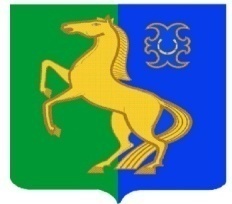          ЙƏРМƏКƏЙ РАЙОНЫ                                                                   Усман-ташлинский  СЕЛЬСОВЕТ                                          МУНИЦИПАЛЬ РАЙОНыныҢ                                                       МУНИЦИПАЛЬНОГО РАЙОНА                                  Усман-Ташлы АУЫЛ СОВЕТЫ                                                          ЕРМЕКЕЕВСКИЙ РАЙОН  АУЫЛ БИЛӘМӘҺЕ ХАКИМИƏТЕ                                                      РЕСПУБЛИКИ БАШКОРТОСТАН                                             ҠАРАР                               № 22                           ПОСТАНОВЛЕНИЕ                  26 июнь      2018 й.                                                                      26 июня     2018 г . Об утверждении Порядка предоставления сведений об адресахсайтов и (или) страниц сайтов в информационно- телекоммуникационной сети «Интернет»          В соответствии со статьей 15.1 Федерального закона от 2 марта 2007 года «О муниципальной службе в Российской Федерации» и распоряжением Правительства Российской  Федерации от  28 декабря 2016 года № 2867-р «О форме предоставления сведений об адресах сайтов и ( или) страниц сайтов в информационно- телекоммуникационной сети «Интернет», на которых государственным гражданским  служащим или муниципальным служащим , гражданином Российской Федерации, претендующим на замещение должности государственной  гражданской  службы Российской Федерации или  муниципальной  службы, размещались общедоступная информация, а также данные, позволяющие его идентифицировать»  ПОСТАНОВЛЯЮ:      1.Утвердить Порядок предоставления сведений об адресах сайтов и (или) страниц сайтов в информационно- телекоммуникационной сети «Интернет», на которых муниципальным служащим , гражданином Российской Федерации, претендующим на замещение должности муниципальной службы в администрацию сельского поселения Усман-Ташлинский  сельсовет  , размещались общедоступная информация, а также данные, позволяющие его идентифицировать  согласно приложению.2.  Настоящее постановление   опубликовать (разместить)   в сети общего доступа «Интернет» на официальном сайте Администрации  сельского поселения  Усман-Ташлинский   сельсовет муниципального района  Ермекеевский район Республики Башкортостан http:usmantash.ru и обнародовать на информационном стенде в здании Администрации  сельского поселения Усман-Ташлинский сельсовет муниципального района  Ермекеевский  район Республики Башкортостан.3.Контроль над исполнением настоящего постановления оставляю за собой.   Глава сельского поселения:        подпись      Р.Ф.Хантимерова    Копия верна, управделами                   Р.А.Тукаева                                                                                         Приложение к постановлению                                                                                         главы сельского поселения                                                                                          Усман-Ташлинский  сельсовет                                                                                          от «26» июня 2018 года № 22                                                            ПОРЯДОКпредоставления сведений об адресах сайтов и (или) страниц сайтов в информационно- телекоммуникационной сети «Интернет» Порядок предоставления сведений об адресах сайтов и ( или ) страниц сайтов в информационно- телекоммуникационной сети «Интернет», на  которых муниципальным служащим , гражданином Российской Федерации, претендующим на замещение должности  муниципальной службы, размещались общедоступная информация, а также данные , позволяющие его  идентифицировать  ( далее – Порядок) разработан во исполнение статьи 15.1 Федерального закона от 2 марта 2007 года  « О муниципальной службе в Российской Федерации» и в соответствии с Распоряжением  Правительства Российской Федерации от 28 декабря 2016 года № 2867-р «О форме предоставления сведений об адресах сайтов и ( или ) страниц сайтов в информационно- телекоммуникационной сети «Интернет», на которых государственным гражданским служащим или муниципальным служащим , гражданином Российской Федерации», претендующим на замещение должности государственной гражданской службы Российской Федерации или муниципальной службы, размещались общедоступная информация, а также данные, позволяющие его идентифицировать».Сведения об адресах сайтов и ( или) страниц сайтов в информационнотелекоммуникационной сети «Интернет», на которых  гражданин, претендующий на замещение должности муниципальной службы, муниципальный служащий размещали общедоступную информацию , а также данные , позволяющие их идентифицировать  ( далее Сведения) , представителю  нанимателя представляют:Гражданин, претендующий на замещение должности муниципальной службы,- при поступлении на службу на три календарных года, предшествующих году поступления на муниципальную службу;Муниципальный служащий – ежегодно за календарный год, предшествующий году представления указанной информации, за исключением случаев размещения общедоступной информации  в рамках исполнения  должностных обязанностей муниципального служащего.Сведения предоставляются  гражданами, претендующими на замещение должности муниципальной службы при поступлении на муниципальную службу, а муниципальными служащими – не позднее 1 апреля  года, следующего за отчетным.Сведения предоставляются в администрацию сельского поселения Усман-Ташлинский  сельсовет  муниципального района Ермекеевский район республики Башкортостан по форме, утвержденной Распоряжением Правительства Российской Федерации от 28 декабря 2016 года № 2867- р «О форме предоставления сведений об адресах и ( или ) страниц сайтов в информационно- телекоммуникационной сети «Интернет», на которых государственным гражданским служащим или муниципальным служащим, гражданином Российской Федерации, претендующим на замещение должности государственной гражданской службы Российской Федерации или муниципальной службы, размещались общедоступная информация, а также данные, позволяющие его идентифицировать».Сведения приобщаются к личному делу муниципального служащего.Администрация сельского поселения Усман-Ташлинский  сельсовет осуществляет обработку общедоступной информации, размещенной претендентами на размещение должности муниципальной службы и муниципальными служащими в информационно- телекоммуникационной сети «Интернет», а также проверку достоверности и полноты Сведений.